Usingen, den 29. September 2021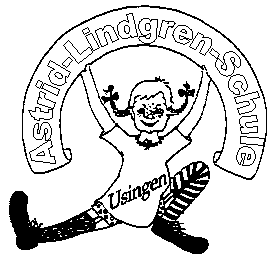 Wir suchen:VSS-Kräfte zur Vertretungerkrankter LehrerundSicherstellung der verlässlichen Schulzeitfür unsere SchülerInnenWir bieten: -nette Teams-aufgeschlossene Unterstützung-buntes Schulleben -jede Menge echte Unterrichtsbegegnungen-etablierte Unterrichtsorganisation-zuverlässige Bezahlung Es gehört zum Alltag, dass auch Kolleginnen und Kollegen krank werden können. Um den Unterricht für die Kinder dennoch zuverlässig zu gestalten, bieten die Staatlichen Schulämter in Hessen die Möglichkeit externe Kräfte wie bspw. Student/innen, Erzieher/innen oder Lehrkräften in der Ausbildung kurzfristig einzustellen. Diese Kolleg/innen sind eine große Bereicherung und Hilfe für den Schulalltag.Sie gehören zu der oben genannten Gruppe?Sie möchten auch VSS-Kraft an unserer Schule werden?Wenden Sie sich bitte schriftlich an: annika.vonstuenzner-heymann@schule.hessen.deSenden Sie uns bitte eine kurze Bewerbung zu.Wir freuen uns auf Ihr Schreiben und melden uns umgehend bei Ihnen!gez. Annika von Stünzner-HeymannKonrektorin - 